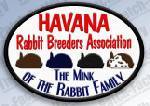 Havana Rabbit Breeders Association Continued Education ScholarshipRequirements-~ Applicant must be a graduating high school senior or in their first year of continued education. There is no upper age limit to this scholarship.~Applicant must show proof of high school diploma or GED.~ Applicant must show acceptance and enrollment in any type of post-high school educational institution.~ Application must have had a minimum of three years of consecutive HRBA and ARBA membership at the time of application.~ Applicant must show Havanas at a minimum of five HRBA and ARBA sanctioned shows for each year of membership.~ Scholarship proceeds may be used for any accredited four year college, two year college, vocational or technical school.~ Scholarship will be paid to the member after a transcript of first semester grades are received.~ No scholarship application will be allowed from an applicant with a family member on the Scholarship committee at the time the application would be considered.Application Process-~ Member must fill out the HRBA application, which must be postmarked by 7/15 to the current HRBA Secretary.~ Application must be accompanied by a copy of the high school diploma or GED.~ Application must be accompanied by 3 letters of recommendation, and at least 1 must befrom a current ARBA judge.~ Application will be reviewed by the scholarship committee and a decision will be made   by 10/1.~ The winner will be announced at the HRBA meeting at the ARBA National Convention.~The scholarship can only be received one time, but the member may apply more than once.Please use additional pages for answers, if needed.Full name: ___________________________________________________________________________ Address: _____________________________________________________________________________	______________________________________________________________________________Phone #______________________	Email address_________________________________________Birthdate (Month/Day/Year): _____________________________________________________________Date of High School Graduation___________________________________________________________Name and address of high school or institution awarding diploma or GED (attach a copy):____________________________________________________________________________________________________________________________________________________________Name and address of post high school institution currently attending or planning to attend:____________________________________________________________________________________________________________________________________________________________Date joined HRBA ___________________________________________________________List High School Extracurricular activities participated in with the length of time(band, athletics, honor societies etc.)List community activities participated in with length of time(church, boy scouts, 4-h, etc.)List two subjects that you have you found most interesting in your high school workand state why you found them interesting.Have you held an office or been on a committee in a rabbit/cavy organization?  If yes, please list.How and when did you get started raising Havanas?Name the breed(s) you raise and how many animals you have in each breed.How many Havana sanctioned shows have you shown at during each of the past three years?What are the most important awards you have won with your Havanas in the past three years?What have you done to promote the Havana breed?What have you done to promote the rabbit/cavy industry in general?  What have you done to encourage others to join either an ARBA affiliated club or theHRBA?Has anyone mentored you in the rabbit industry? If so, what impact has it made onyou?Why do you feel you should receive this scholarship?Write a paragraph on "Why I want to continue my education." Include educationalobjectives, field of endeavor, and the reasons you have decided on these choices. I have read the guidelines and rules issued by the HRBA, and that I believe myself eligible to apply for a scholarship under the guidelines and rules contained therein.I attest that all the information on this application is correct and was prepared by myself.___________________________________________ _______________________Signature 						DateMailed applications must be postmarked on or before July 15th. Applications must be mailed to the current HRBA Secretary.